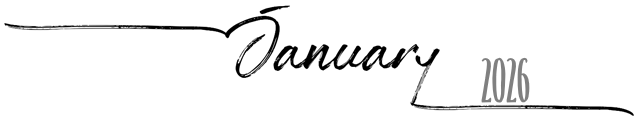 101Planners.com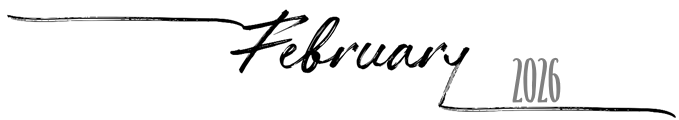 101Planners.com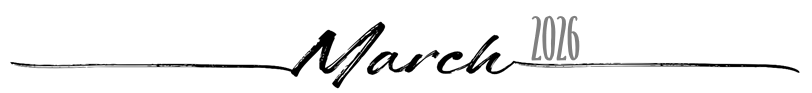 101Planners.com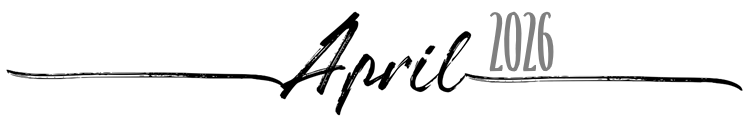 101Planners.com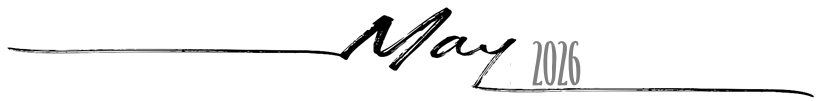 101Planners.com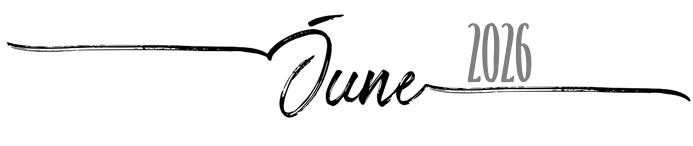 101Planners.com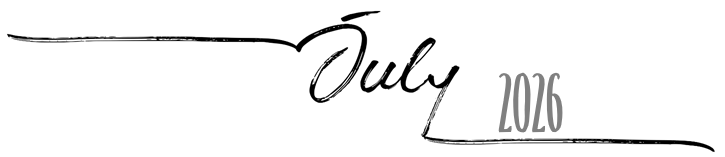 101Planners.com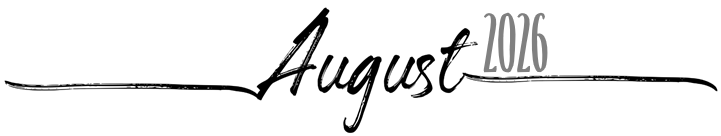 101Planners.com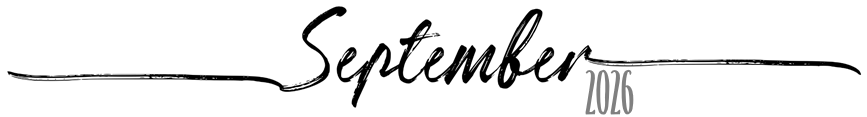 101Planners.com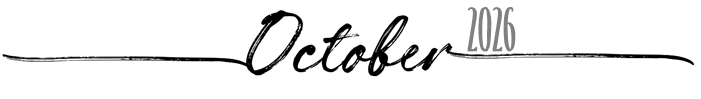 101Planners.com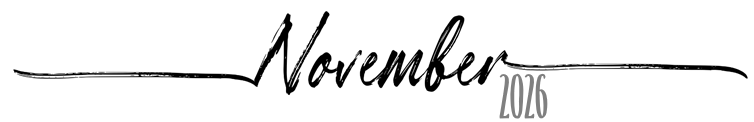 101Planners.com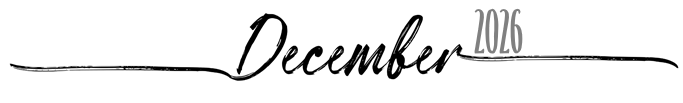 101Planners.comSundayMondayTuesdayWednesdayThursdayFridaySaturday2829303112345678910111213141516171819202122232425262728293031SundayMondayTuesdayWednesdayThursdayFridaySaturday12345678910111213141516171819202122232425262728SundayMondayTuesdayWednesdayThursdayFridaySaturday123456789101112131415161718192021222324252627282930311234SundayMondayTuesdayWednesdayThursdayFridaySaturday29303112345678910111213141516171819202122232425262728293012SundayMondayTuesdayWednesdayThursdayFridaySaturday262728293012345678910111213141516171819202122232425262728293031123456SundayMondayTuesdayWednesdayThursdayFridaySaturday311234567891011121314151617181920212223242526272829301234SundayMondayTuesdayWednesdayThursdayFridaySaturday282930123456789101112131415161718192021222324252627282930311SundayMondayTuesdayWednesdayThursdayFridaySaturday2627282930311234567891011121314151617181920212223242526272829303112345SundayMondayTuesdayWednesdayThursdayFridaySaturday3031123456789101112131415161718192021222324252627282930123SundayMondayTuesdayWednesdayThursdayFridaySaturday2728293012345678910111213141516171819202122232425262728293031SundayMondayTuesdayWednesdayThursdayFridaySaturday12345678910111213141516171819202122232425262728293012345SundayMondayTuesdayWednesdayThursdayFridaySaturday29301234567891011121314151617181920212223242526272829303112